Meraklı Ali acaba bu sefer neyi keşfediyor? Daha evvel Meraklı Ali ile birlikte maceralara katılmış ve Allah’ı, Peygamber’i, Melekleri ve Kuran’ı tanımıştık. Şimdi sıra mekânların en güzeli olan Cennet’i tanımakta! Hadi, Meraklı Ali ile birlikte hayal dünyasına dalalım ve Cennet’i tanıyalım!Eser Başlık: Meraklı Ali Cenneti TanıyorEser Alt Başlık: -Dizin Bilgisi: Meraklı Ali Tanıyor Serisi - 5Eser Sahibi	: Büşra Asiye ŞirinYayına Hazırlayan: Zahid Başpehlivan (Yayın Yönetmeni)  M. Recai Başpehlivan (Yayın Koordinatörü)  Nurefşan Göral (Yayın Editörü)  Zeynep Dönmez (Yayın Editörü)  Ebru İpek Aydın (Resimleyen)  Altamira Ajans (Sayfa&Kapak Tasarım)Kaynak Alınan Orijinal Eserin Adı: -Tercüme: Ana Kategori: Çocuk Edebiyatı > Hikâye > Dini EğitimKonu Etiketi: Çocuk Edebiyatı > Hikâye > Dini EğitimSeviye: Okul öncesi – 1 ve 2. sınıf seviyesinde tavsiye edilir.Eser Dili: TürkçeSayfa Sayısı: 56Ebat: 16 x 23 cmKağıt Cinsi: 70gr Holman Kitap KâğıdıCilt Cinsi: Amerikan Cilt Karton KapakBaskı Sayısı: 1. BaskıBaskı Tarihi: Nisan – 2023ISBN: 978-625-99035-0-7Marka: GONCA ÇOCUKListe Fiyatı: 60 Türk Lirası3065 sayılı K.D.V. Kanunu'nun (13/n) maddesi hükmü gereğince K.D.V. den muaftır.Eser HakkındaEser HakkındaEser Hakkında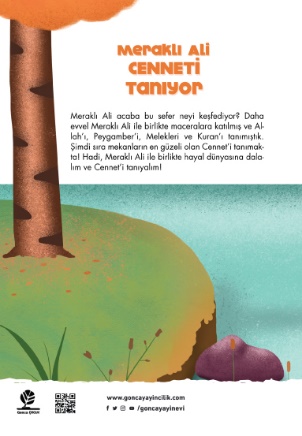 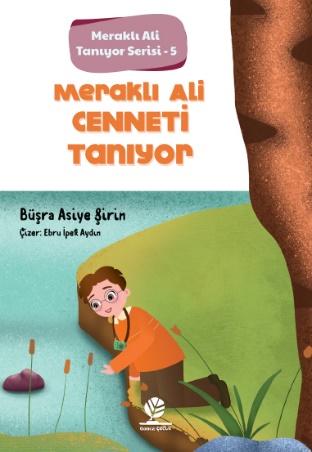 